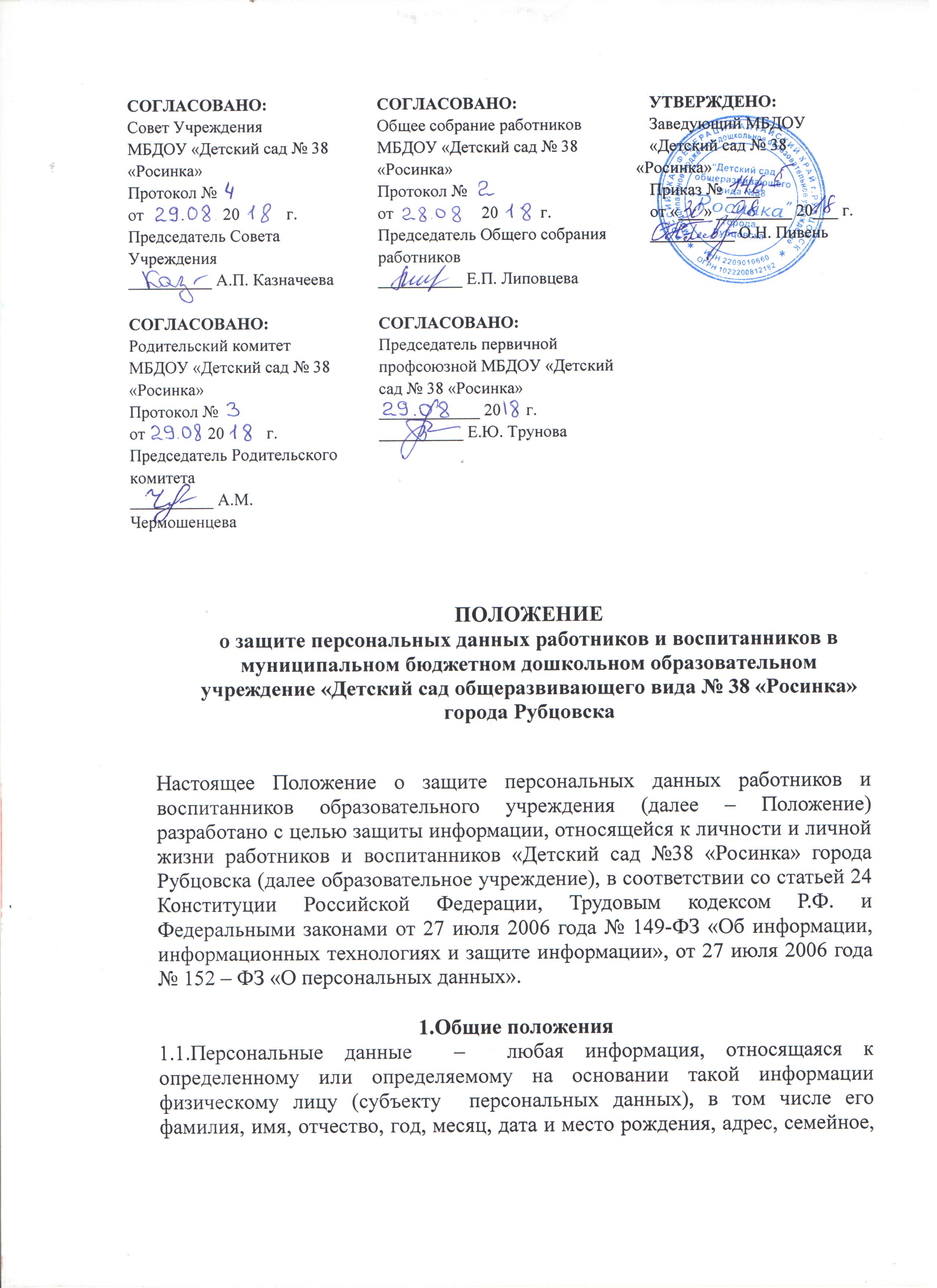 социальное, имущественное положение, образование, профессия, доходы, другая информация.1.2. Персональные данные работника - информация, необходимая работодателю в связи с трудовыми отношениями и касающаяся конкретного работника. Персональные данные воспитанников - информация, необходимая образовательному учреждению в связи с отношениями, возникающими между воспитанниками, его родителями (законными представителями) и образовательным учреждением.1.3.Обработка персональных данных - действия (операции) с персональными данными, включая сбор, систематизацию, накопление, хранение, уточнение (обновление, изменение), использование, распространение (в том числе передачу), обезличивание, блокирование, уничтожение персональных данных. Распространение персональных данных - действия, направленные на передачу персональных данных    определенному кругу лиц, в том числе обнародование персональных данных в средствах массовой информации, размещение в информационно-телекоммуникационных сетях или предоставление доступа к персональным данным каким-либо иным способом. Использование персональных данных – действия (операции) с персональными данными, совершаемые оператором в целях принятия решений или совершения иных действий, порождающих юридические последствия в отношении субъекта персональных данных или других лиц либо иным образом затрагивающих права и свободы субъекта персональных данных или других лиц. Общедоступные персональные данные – персональные данные, доступ неограниченного круга лиц, к которым предоставлен с согласия субъекта персональных данных или на которые в соответствии с федеральными законами не распространяется требование соблюдения конфиденциальности.1.4.	К персональным данным работника, получаемым работодателем и подлежащим	хранению	у	работодателя	в	порядке, предусмотренном действующим законодательством и настоящим Положением, относятся следующие сведения, содержащиеся в личных делах работников: паспортные данные работника; ИНН; копия страхового свидетельства государственного пенсионного страхования; копия документа воинского учета (для военнообязанных и лиц, подлежащих призыву на военную службу); копия документа об образовании, квалификации или наличии специальных знаний (при поступлении на работу, требующую специальных знаний или специальной подготовки); анкетные данные, заполненные работником при поступлении на работу или в процессе работы (в том числе – автобиография, сведения о семейном положении работника, перемене фамилии, наличии детей и иждивенцев); документы о состоянии здоровья (сведения об инвалидности, о беременности и т.п.); иные документы, которые с учетом специфики работы и в соответствии с законодательством Российской Федерации должны быть предъявлены работником при заключении трудового договора или в период его действия (включая медицинские заключения, предъявляемые работником при прохождении обязательных предварительных и периодических медицинских осмотров); трудовой договор; заключение по данным психологического исследования (если такое имеется); копии приказов о приеме, переводах, увольнении, повышении заработной платы, премировании, поощрениях и взысканиях; заявления, объяснительные и служебные записки работника; документы о прохождении работником аттестации, повышения квалификации; иные документы, содержащие сведения о работнике, нахождение которых в личном деле работника необходимо для документального оформления трудовых правоотношений с работником (включая приговоры суда о запрете заниматься педагогической деятельностью или занимать руководящие должности).1.5.	К персональным данным воспитанников, получаемым образовательным учреждением и подлежащим хранению в образовательном учреждении в порядке, предусмотренном действующим законодательством и настоящим Положением, относятся следующие сведения, содержащиеся в личных делах воспитанников: документы, удостоверяющие личность воспитанника (свидетельство о рождении); документы о месте проживания; полис медицинского страхования; документы о состоянии здоровья (сведения об инвалидности, о наличии хронических заболеваний, медицинское заключение); документы, подтверждающие права на дополнительные гарантии и компенсации по определенным 	основаниям, предусмотренным 	законодательством;	иные документы, содержащие персональные данные.Настоящее положение согласовано Советом Учреждения, Общим собранием работников и Родительским комитетом, с учетом мнения профсоюзной организации и утверждается приказом заведующего.Срок данного Положения не ограничен. Положение действует до принятия нового.2. Основные условия проведения обработки персональных данныхОбразовательное учреждение определяет объем, содержание обрабатываемых персональных	данных	работников	и	воспитанников,	руководствуясь Конституцией Российской Федерации, Трудовым кодексом Российской Федерации, Законом РФ от 10.07.1992 № 3266-1 «Об образовании» и иными федеральными законами.Обработка персональных данных работников осуществляется исключительно в целях обеспечения соблюдения законов и иных нормативных правовых актов, содействия работникам в трудоустройстве, обучении и продвижении по службе, а также обеспечения личной безопасности работников, сохранности имущества, контроля количества и качества выполняемой работы. Обработка персональных данных воспитанников может осуществляться исключительно в целях обеспечения соблюдения законов и иных нормативных правовых актов.2.3.	Все персональные данные работника предоставляются работником, за
исключением	случаев,	предусмотренных	федеральным	законом.	Если
персональные данные работника возможно получить только у третьей стороны, то
работодатель обязан заранее уведомить об этом работника и получить его письменное согласие. Работодатель должен сообщить работнику о целях, предполагаемых источниках и способах получения персональных данных, а также
о характере подлежащих получению персональных данных и последствиях отказа
работника дать письменное согласие на их получение.2.4.	Все	персональные	данные	несовершеннолетнего	воспитанника
предоставляются его родителями (законными представителями). Если персональные данные воспитанника возможно получить только у третьей стороны, то родители (законные представители) должны быть уведомлены об этом заранее. От них должно быть получено письменное согласие на получение персональных данных от третьей стороны. Родители (законные представители) воспитанников должны быть проинформированы о целях, предполагаемых источниках и способах получения персональных данных, а также о характере подлежащих получению персональных данных и последствиях отказа дать письменное согласие на их получение. Родители (законные представители) должны быть проинформированы о целях, предполагаемых источниках и способах получения   персональных   данных,   а   также   о   характере   подлежащих   получению персональных данных и последствиях отказа дать письменное согласие на их получение.2.5.	Образовательное учреждение не имеет права получать и обрабатывать персональные данные работника, воспитанника о его политических, религиозных и иных убеждениях и частной жизни без письменного согласия работника, родителей воспитанников.Образовательное учреждение не имеет права получать и обрабатывать персональные данные работника о его членстве в общественных объединениях или его профсоюзной деятельности, за исключением случаев, предусмотренных федеральным законом.2.6.	Образовательное учреждение вправе осуществлять сбор, передачу, уничтожение,	хранение,	использование	информации	о	политических,
религиозных, других убеждениях и частной жизни, а также информации, нарушающей тайну переписки, телефонных переговоров, почтовых, телеграфных и иных сообщений:–   работника   только   с   его   письменного   согласия   или    на   основании   судебногорешения.–воспитанников        только        с        письменного        согласия        родителей        (законныхпредставителей) или на основании   судебного решения.3. Хранение и использование персональных данных3.1.	Персональные данные работников и воспитанников образовательного учреждения хранятся на бумажных и электронных носителях, в специально предназначенных для этого помещениях.3.2.	В процессе хранения персональных данных работников и воспитанников образовательного учреждения должны обеспечиваться:–     требования     нормативных    документов,    устанавливающих    правила    храненияконфиденциальных сведений;– сохранность имеющихся данных, ограничение доступа к ним, в соответствии с законодательством Российской Федерации и настоящим Положением;–  контроль  за  достоверностью  и  полнотой  персональных  данных,  их  регулярное обновление и внесение по мере необходимости соответствующих изменений.3.3.	Доступ	к	персональным	данным	работников	и	воспитанников образовательного учреждения имеют: заведующий; заместители заведующего;
руководители структурных подразделений – к персональным данным работников возглавляемых подразделений; воспитатели (только к персональным данным воспитанников своей группы); секретарь; иные работники, определяемые приказом руководителя образовательного учреждения в пределах своей компетенции.3.4.	Помимо лиц, указанных в п. 3.3. настоящего Положения, право доступа к персональным данным работников и воспитанников имеют только лица, уполномоченные действующим законодательством.3.5.	Лица, имеющие доступ к персональным данным обязаны использовать персональные данные работников и воспитанников лишь в целях, для которых они
были предоставлены. Ответственным за организацию и осуществление хранения персональных данных работников и воспитанников образовательного учреждения является заместитель заведующего, в соответствии с приказом руководителя образовательного учреждения.Персональные данные работника отражаются в личной карточке работника (форма Т-2), которая заполняется после издания приказа о его приеме на работу. Личные карточки работников хранятся в специально оборудованных шкафах в алфавитном порядке.3.8.	Персональные данные воспитанников отражаются в его личном деле, которое заполняется после издания приказа о его зачислении в образовательное учреждения. Личные дела воспитанников в алфавитном порядке формируются в папках групп, которые хранятся в специально оборудованных шкафах.4. Передача персональных данных4.1.	При передаче персональных данных работников и воспитанников образовательного учреждения другим юридическим и физическим лицам образовательное учреждение должно соблюдать следующие требования:4.1.1.	Персональные данные работника (воспитанников) не могут быть сообщены третьей стороне без письменного согласия работника, родителей (законных представителей) несовершеннолетнего (малолетнего) воспитанника, за исключением случаев, когда это необходимо для предупреждения угрозы жизни и здоровью работника (воспитанников), а также в случаях, установленных федеральным законом.4.1.2.	Лица, получающие персональные данные работника (воспитанника) должны предупреждаться о том, что эти данные могут быть использованы лишь в целях, для которых они сообщены. Образовательное учреждение должно требовать от этих лиц подтверждения того, что это правило соблюдено. Лица, получающие персональные данные работника, обязаны соблюдать режим конфиденциальности. Данное положение не распространяется на обмен персональными данными работников в порядке, установленном федеральными законами.4.2.	Передача персональных данных работника (воспитанника) его представителям может быть осуществлена в установленном действующим законодательством порядке только в том объеме, который необходим для выполнения указанными представителями их функций.5. Права работников, воспитанников на обеспечение защиты персональныхданных5.1. В целях обеспечения защиты персональных данных, хранящихся у образовательного учреждения, работники, родители (законные представители) несовершеннолетнего воспитанника, имеют право:5.1.1.	Получать полную информацию о своих персональных данных и их обработке.5.1.2.	Свободного бесплатного доступа к своим персональным данным, включая право на получение копии любой записи, содержащей персональные данные работника, за исключением случаев, предусмотренных федеральными законами.
Получение  указанной  информации  о  своих  персональных  данных  возможно  при личном обращении работника, для несовершеннолетнего – его родителей, законных представителей) – к ответственному за организацию и осуществление хранения персональных данных работников.5.1.3.	Требовать об исключении или исправлении неверных или неполных персональных данных, а также данных, обработанных с нарушением требований действующего законодательства. Указанное требование должно быть оформлено письменным заявлением работника на имя руководителя образовательного учреждения.При отказе руководителя образовательного учреждения исключить или исправить персональные данные работника, работник, родитель, законный представитель несовершеннолетнего имеет право заявить в письменном виде руководителю образовательного учреждения о своем несогласии, с соответствующим обоснованием такого несогласия. Персональные данные оценочного характера работник, родитель, законный представитель несовершеннолетнего имеет право дополнить заявлением, выражающим его собственную точку зрения.5.1.4.	Требовать об извещении образовательным учреждением всех лиц, которым ранее были сообщены неверные или неполные персональные данные работника, воспитанника обо всех произведенных в них исключениях, исправлениях или дополнениях.5.1.5.	Обжаловать     в     суде     любые     неправомерные     действия     или     бездействия образовательного учреждения при обработке и защите его персональных данных.
6. Обязанности субъекта по обеспечению достоверности его персональных данных6.1.	В целях обеспечения достоверности персональных данных работники обязаны:При приеме на работу в образовательное учреждение представлять уполномоченным работникам образовательного учреждения достоверные сведения о себе в порядке и объеме, предусмотренном законодательством Российской Федерации.В случае изменения персональных данных работника: фамилия, имя, отчество, адрес места жительства, паспортные данные, сведения об образовании, состоянии здоровья (вследствие выявления в соответствии с медицинским заключением противопоказаний для выполнения работником его должностных, трудовых обязанностей и т.п.) сообщать об этом в течение 5 рабочих дней с даты их изменений.6.2.	В целях обеспечения достоверности персональных данных воспитанников родители, законные представители) обязаны:6.2.1.	При приеме в образовательное учреждение представлять уполномоченным работникам образовательного учреждения достоверные сведения о себе (своих несовершеннолетних детях).В случае изменения сведений, составляющих персональные данные несовершеннолетнего, он обязан в течение 10 дней сообщить об этом уполномоченному работнику образовательного учреждения.В случае изменения сведений, составляющих персональные данные воспитанников,        родители        (законные        представители)        несовершеннолетнего обязаны в течение месяца сообщить об этом уполномоченному работнику образовательного учреждения.7. Ответственность за нарушение настоящего положения7.1.	За нарушение порядка обработки (сбора, хранения, использования, распространения и защиты) персональных данных должностное лицо несет административную	ответственность	в	соответствии	с	действующим
законодательством.7.2.	За нарушение правил хранения и использования персональных данных, повлекшее за собой материальный ущерб работодателю, работник несет материальную ответственность в соответствии с действующим трудовым законодательством.7.3.	Материальный ущерб, нанесенный субъекту персональных данных за счет ненадлежащего хранения и использования персональных данных, подлежит возмещению в порядке, установленном действующим законодательством.7.4.	Образовательное учреждение вправе осуществлять без уведомления уполномоченного органа по защите прав субъектов персональных данных лишь обработку следующих персональных данных:–     относящихся     к     субъектам     персональных     данных,     которых      связывают     соператором трудовые отношения (работникам);–   полученных   оператором   в   связи   с   заключением   договора,   стороной   которогоявляется субъект персональных данных (воспитанников и др.), если персональныеданные   не   распространяются,   а   также   не   предоставляются   третьим   лицам   безсогласия        субъекта        персональных        данных        и        используются        операторомисключительно   для   исполнения   указанного   договора   и   заключения   договоров   ссубъектом персональных данных;– являющихся общедоступными персональными данными;– включающих в себя только фамилии, имена и отчества субъектов персональныхданных;– необходимых в целях однократного пропуска субъекта персональных данных натерриторию образовательного учреждения или в иных аналогичных целях;–включенных    в    информационные    системы    персональных    данных,    имеющие    всоответствии с федеральными законами статус федеральных автоматизированныхинформационных   систем,  а  также  в   государственные  информационные  системыперсональных   данных,   созданные   в   целях   защиты   безопасности   государства   иобщественного порядка–   обрабатываемых   без   использования   средств   автоматизации   в   соответствии   сфедеральными       законами       или       иными       нормативными       правовыми       актамиРоссийской Федерации, устанавливающими      требования      к      обеспечению      безопасности      персональных данных при их обработке и к соблюдению прав субъектов персональных данных.Во всех остальных случаях оператор (руководитель образовательного учрежденияи (или) уполномоченные им лица) обязан направить в уполномоченный орган позащите прав субъектов персональных данных соответствующее уведомление.